ΘΕΜΑ: Πρόσκληση εκδήλωσης ενδιαφέροντος ταξιδιωτικών γραφείων για την πραγματοποίηση  πενθήμερης εκπαιδευτικής ανταλλαγής ομάδας μαθητών στην Καρλσρούη.Προσκαλούνται τα ενδιαφερόμενα ταξιδιωτικά γραφεία να καταθέσουν εγγράφως κλειστές προσφορές με το κόστος (συμπεριλαμβανομένου και του ΦΠΑ) για πενθήμερη εκδρομή από την Τετάρτη 11 Οκτωβρίου 2023 έως και την Κυριακή 15 Οκτωβρίου 2023.Οι προσφορές θα κατατεθούν κλειστές στο Γραφείο της Διεύθυνσης του σχολείου μας έως και την Τρίτη 27 Ιουνίου 2023 και ώρα 12.00 μεσημέρι ενώ το άνοιγμά τους θα γίνει την ίδια μέρα στις 12.30 στο γραφείο της Διευθύντριας.Σημειώνεται ότι η κατάθεση των προσφορών θα γίνει με λήψη αριθμού πρωτοκόλλου από τους ενδιαφερομένους και όχι ταχυδρομικά ή με e-mail. Μετά την επιλογή του πρακτορείου, θα υπογραφεί συμβόλαιο μεταξύ του σχολείου και του πρακτορείου για την τήρηση των δεσμεύσεων.  Για την επιλογή του πρακτορείου η Επιτροπή αξιολόγησης των προσφορών συνεκτιμά την τιμή, την ποιότητα, την διευκόλυνση στο πρόγραμμα εκπαιδευτικών επισκέψεων και το εύρος των προσφερόμενων παροχών.                                                                                         Η Διευθύντρια του Σχολείου									Γεωργία Ρουμπέα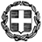 ΕΛΛΗΝΙΚΗ ΔΗΜΟΚΡΑΤΙΑΥΠΟΥΡΓΕΙΟ  ΠΑΙΔΕΙΑΣ ΚΑΙ ΘΡΗΣΚΕΥΜΑΤΩΝ- - - - -ΠΕΡΙΦΕΡΕΙΑΚΗ Δ/ΝΣΗ Π.Ε. ΚΑΙ Δ.Ε. ΑΤΤΙΚΗΣΔΙΕΥΘΥΝΣΗ ΔΕΥΤΕΡΟΒΑΘΜΙΑΣ ΕΚΠΑΙΔΕΥΣΗΣΒ΄ ΑΘΗΝΑΣ ΠΡΟΤΥΠΟ ΓΥΜΝΑΣΙΟ ΑΝΑΒΡΥΤΩΝ Ημερομηνία 19/6/2023Αρ. Πρ. 338ΠΡΟΣ:  Τουριστικά Γραφεία(μέσω ιστοσελίδας Δ.Δ.Ε. Β΄ Αθήνας)1ΣΧΟΛΕΙΟΠΡΟΤΥΠΟ ΓΥΜΝΑΣΙΟ ΑΝΑΒΡΥΤΩΝ             2ΠΡΟΟΡΙΣΜΟΣ/ΟΙ-ΗΜΕΡΟΜΗΝΙΑ ΑΝΑΧΩΡΗΣΗΣ ΚΑΙ ΕΠΙΣΤΡΟΦΗΣΤετάρτη, 11-10-2023, από Αθήνα προς Φρανκφούρτη ή Στουτγάρδη (πρωινή απευθείας αεροπορική πτήση)Κυριακή, 15-10-2023 επιστροφή από Φρανκφούρτη ή Στουτγάρδη προς Αθήνα (απογευματινή αεροπορική πτήση απευθείας) 3ΠΡΟΒΛΕΠΟΜΕΝΟΣ ΑΡΙΘΜΟΣ ΣΥΜΜΕΤΕΧΟΝΤΩΝ(ΜΑΘΗΤΕΣ-ΚΑΘΗΓΗΤΕΣ)24 ΜΑΘΗΤΕΣ ΚΑΙ 3 ΚΑΘΗΓΗΤΕΣ4ΜΕΤΑΦΟΡΙΚΟ ΜΕΣΟ/Α-ΠΡΟΣΘΕΤΕΣ ΠΡΟΔΙΑΓΡΑΦΕΣΜεταφορά των συμμετεχόντων αεροπορικώς από το αεροδρόμιο Ε. Βενιζέλος προς το αεροδρόμιο της Φρανκφούρτης ή Στουτγάρδης  (απευθείας πρωινή πτήση) και επιστροφή αεροπορικώς προς Αθήνα (απευθείας πτήση απογευματινή).Μεταφορά με πούλμαν ΕΥΡΩΠΑΪΚΩΝ ΠΡΟΔΙΑΓΡΑΦΩΝ και σύμφωνα με τις προδιαγραφές του ΥΠAIΘ, από το αεροδρόμιο άφιξης στη Γερμανία μέχρι το σχολείο Bismarck Gymnasium Karlsruhe στις 11/10/2023, και από το σχολείο ως το αεροδρόμιο με περιήγηση στην αντίστοιχη πόλη την ημέρα επιστροφής δηλ στις 15/10/2023. 5ΚΑΤΗΓΟΡΙΑ ΚΑΤΑΛΥΜΑΤΟΣ-ΠΡΟΣΘΕΤΕΣ ΠΡΟΔΙΑΓΡΑΦΕΣ(ΜΟΝΟΚΛΙΝΑ/ΔΙΚΛΙΝΑ/ΤΡΙΚΛΙΝΑ-ΠΡΩΙΝΟ Ή ΗΜΙΔΙΑΤΡΟΦΗ) 3 Μονόκλινα δωμάτια με πρωινό τουλάχιστον 3 αστέρων μόνο για τους συνοδούς.6ΛΟΙΠΕΣ ΥΠΗΡΕΣΙΕΣ (ΠΡΟΓΡΑΜΜΑ, ΠΑΡΑΚΟΛΟΥΘΗΣΗ ΕΚΔΗΛΩΣΕΩΝ, ΕΠΙΣΚΕΨΗ ΧΩΡΩΝ, ΓΕΥΜΑΤΑ κ.τ.λ.)ΟΧΙ7ΥΠΟΧΡΕΩΤΙΚΗ ΑΣΦΑΛΙΣΗ ΕΠΑΓΓΕΛΜΑΤΙΚΗΣ ΑΣΤΙΚΗΣ ΕΥΘΥΝΗΣ ΔΙΟΡΓΑΝΩΤΗΝΑΙ8ΠΡΟΣΘΕΤΗ ΠΡΟΑΙΡΕΤΙΚΗ ΑΣΦΑΛΙΣΗ ΚΑΛΥΨΗΣΕΞΟΔΩΝ ΣΕ ΠΕΡΙΠΤΩΣΗ ΑΤΥΧΗΜΑΤΟΣ  Ή ΑΣΘΕΝΕΙΑΣ (ΤΑΞΙΔΙΩΤΙΚΗ ΑΣΦΑΛΙΣΗ)ΝΑΙ9ΤΕΛΙΚΗ ΣΥΝΟΛΙΚΗ ΤΙΜΗ ΟΡΓΑΝΩΜΕΝΟΥ ΤΑΞΙΔΙΟΥ(ΣΥΜΠΕΡΙΛΑΜΒΑΝΟΜΕΝΟΥ  Φ.Π.Α.)ΝΑΙ10ΕΠΙΒΑΡΥΝΣΗ ΑΝΑ ΜΑΘΗΤΗ (ΣΥΜΠΕΡΙΛΑΜΒΑΝΟΜΕΝΟΥ Φ.Π.Α.)ΝΑΙ